St Jude’s C E Primary Academy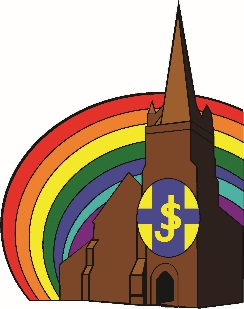 Promotion of British Values 2019-2021IntroductionAt St Jude’s C of E Primary Academy we believe that the personal development of pupils, spiritually, morally, social and culturally, play a vital part in their ability to learn and achieve We strive to allow pupils to achieve academic success but also embrace our wider role in preparing every pupils for their adult life. An aspect of this preparation for life beyond school is ensuring that we promote and reinforce British Values.In the 2011 Prevent Strategy, the Government set out its definition of British Values:DemocracyRule of lawIndividual libertyMutual respect and tolerance of those of different faiths and beliefsThis policy outlines our approach to these values and the many ways we seek to reinforce and embed British Values at St Jude’s C E Primary Academy.DemocracyAt St Jude’s the principle of democracy is consistently reinforced with the democratic process being employed for important decisions within the school community. Examples of this are the class elections for representations for the school ‘Rainbow Party’ and also through school vote for prefects and achievement/role model awards. Both are examples of how our children of all ages can see, first hand, how the democratic process works.The curriculum at St Jude’s also explores the principle of democracy through History/Geography topics and also through Religious Education. Further examples of democracy and the democratic process are covered as part of our PSHE and Respect Curriculum and also during assemblies where appropriate.The rule of lawThe importance of laws, whether they are those that govern the class, the school, or the country, are consistently reinforced throughout regular school days, as well as when dealing with behaviour and through school assemblies and Collective Worship. As part of the daily policy and practice, children are taught the values and reasons behind laws and they are there to govern and are there to protect us. We also reinforce responsibilities as good citizens to uphold the laws around us and also the consequences when laws are broken.During an academic year our curriculum is enriched with educational visits and visitors to school such as Year 6 visit to London and bus tour to see significant buildings such as Houses of Parliament, visit to the Mayor’s Parlour and authorities such as the Police and Fire Service who help children to strengthen their understanding of the rule of law.Individual LibertyWithin the ethos of St Jude’s, children are actively encouraged to make independent choices knowing that they are in a safe, secure and learning in a supportive environment. Through our provision and policies and daily practice across school we educate children and provide clear boundaries for our children to make choices safely.Through pupil voice, children are encouraged to know, understand and exercise their rights, responsibilities and personal freedoms. Children are taught how to exercise their rights safely, for example through exploring curriculum topics such as e-safety and through assemblies and PSHE/Respect Curriculum and links with children’s charities such as NSPCC and Childline.Through our Religious Education curriculum children explore role models such as St Paul.Mutual RespectRespect is core to the ethos and values of our school and is modelled by all staff. The school promotes respect for others and this is reiterated through the schools’ motto (RAINBOW) and our classroom and learning environments. In line with our commitment to democracy children are always encouraged to voice their opinions and we foster an environment where children feel safe to disagree with each other.Mutual respect is embraced throughout our curriculum from the concept of ‘fair play’ in physical development and PE activities to the peer mentoring and playground buddies programme which promote mutual respect and support between children from across different year groups within the school.Tolerance of those of different faiths and beliefsSt Jude’s serves a multi-cultural and multi-faith community where pupils’ of many different backgrounds attend the school. At St Jude’s we celebrate the diversity within our school and children are taught to understand their place within the school setting and also within the culturally diverse society that they live.Our curriculum provides many opportunities for pupils to gain valuable experience of different cultures and languages through visits, knowledge and understanding of different people and places and how they compare to their own lives and their own experiences.As a Church of England school, children are encouraged to share their faith and beliefs within the school and our Religious Education curriculum provides a broad and balanced education covering a range of faiths, religions and cultures.MonitoringThrough our strategic school improvement cycle the values that underpin our ethos are monitored and we continually strive to ensure that we are equipping our children with the educational standards and the fundamental values that will prepare them for their adult life.